Nom : Hypatie (esprit critique) 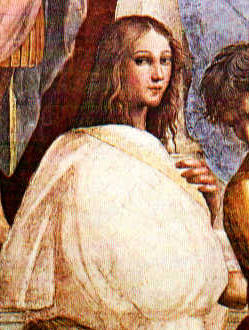 Nom de son père : Théon d’AlexandrieFonction : Mathématiciens et astronomesLocalité : Grêce antiqueElle enseigne elle vulgarise3 prédécesseur : Euclide, Archimède et DiophanteElle est considéré comme 5 phrasesFaites preuve de vigilanceVérifier toutes les informationsEfforcez-vous de comprendre ce qui n’est pas claireMême un maitre peut se tromperSachez qu’il est toujours possible d’amélioré la pensé des plus grand